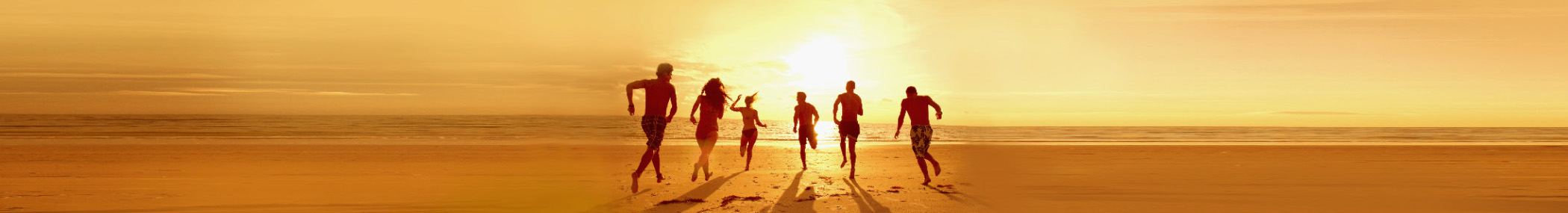 Zoznam vecí na letné prázdninyPoznámkaĎalšie kategórie môžete pridať jednoducho: 1. Kliknite na názov ľubovoľnej kategórie a potom na karte Nástroje tabuliek – Rozloženie vyberte možnosť Vybrať tabuľku. 2. Na karte Domov vyberte príkaz Kopírovať a potom stlačte kombináciu klávesov Ctrl + End, čím sa presuniete na koniec dokumentu. 3. Stlačte kláves Enter a karte Domov vyberte možnosť Prilepiť.OblečenieToaletné potrebyDôležité dokumentyZdravotná dokumentáciaDoplnkyElektronika